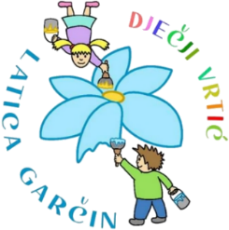 KLASA: 601-02/23-05/01
URBROJ: 2178-06-02-04-23-01
Garčin, 19. 09. 2023. ČLANOVIMA UPRAVNOG VIJEĆA  	   PREDMET: 38. sjednica Upravnog vijeća   - p o z i v –Sazivam 38. sjednicu Upravnog vijeća Dječjeg vrtića ''Latica Garčin'' koja će se održati: 22. 09. 2023. (PETAK))  u 18:00Sjednica će se održati u prostorijama Dječjeg vrtića „Latica Garčin“, a predložen je sljedeći: DNEVNI REDUsvajanje zapisnika sa 37. sjednice Upravnog vijećaUsvajanje Godišnjeg izvješća o ostvarivanju plana i programa rada Dječjeg vrtića“Latica Garčin“za pedagošku godinu 2022./2023. Objava javnog poziva na  upis djece u Program predškoleDonošenje Odluke o kolektivnom godišnjem odmoru u pedagoškoj 2023./2024. g.Donošenje Odluke o samostalnosti ravnateljaRazno  Predsjednica Upravnog vijeća:
                                                                    Danijela Erić, mag. prim. educ.___________________________